Your recent request for information is replicated below, together with our response.Please provide copies of all consultation responses to reviews of your policies concerning training, recruitment, investigations, community engagements, public order policing, CT policing which the National Association of Muslim Police or your local Association of Muslim Police have responded to.I regret to inform you that I am unable to provide you with the information you have requested above. Therefore in accordance with Sections 12(1) (Excessive cost of compliance) and 16(4) (Refusal of request) of the Freedom of Information (Scotland) Act 2002 (the Act), this letter represents a Refusal Notice.  By way of explanation, there are 13 divisions across Scotland and in total 304 Police Offices across the country. To answer your request, we would need to contact each divisional area to identify if they held any correspondence. This would take a considerable amount of time and the task would well be in excess of the £600 and 40 hours prescribed by the Scottish Ministers under the Act.If you require any further assistance please contact us quoting the reference above.You can request a review of this response within the next 40 working days by email or by letter (Information Management - FOI, Police Scotland, Clyde Gateway, 2 French Street, Dalmarnock, G40 4EH).  Requests must include the reason for your dissatisfaction.If you remain dissatisfied following our review response, you can appeal to the Office of the Scottish Information Commissioner (OSIC) within 6 months - online, by email or by letter (OSIC, Kinburn Castle, Doubledykes Road, St Andrews, KY16 9DS).Following an OSIC appeal, you can appeal to the Court of Session on a point of law only. This response will be added to our Disclosure Log in seven days' time.Every effort has been taken to ensure our response is as accessible as possible. If you require this response to be provided in an alternative format, please let us know.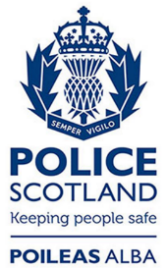 Freedom of Information ResponseOur reference:  FOI 23-3099Responded to:  19 December 2023